В соответствии с Постановлением Администрации муниципального образования Сланцевский район Ленградской области №788-п от 24.05.2017 года и в рамках реализации  муниципальной программы «Формирование  комфортной городской среды  на территории Сланцевского городского поселения на 2017-2022 годы», администрация Сланцевского муниципального района   п о с т а н о в л я е т:1. Создать при администрации Сланцевского муниципального района комиссию по  рассмотрению и оценке предложений заинтересованных лиц для включения дворовой территории в муниципальную программу «Формирование  комфортной городской среды  на территории Сланцевского городского поселения на 2017-2022 годы» и утвердить ее персональный состав согласно приложению 1.2. Утвердить Положение о комиссии по  рассмотрению и оценке предложений заинтересованных лиц для включения дворовой территории в муниципальную программу «Формирование  комфортной городской среды  на территории Сланцевского городского поселения на 2017-2022 годы» согласно приложению 2.3. Контроль за исполнением постановления возложить на заместителя главы администрации Сланцевского муниципального района Леошкевича В.Е.Глава   администрации                                                                                                             муниципального образования                                                 И. Н. ФедоровУТВЕРЖДЕНпостановлением администрации Сланцевского муниципального района от ____________ № ___________(приложение 1)СОСТАВкомиссии по  рассмотрению и оценке предложений заинтересованных лиц для включения дворовой территории в муниципальную программу «Формирование  комфортной городской среды  на территории Сланцевского городского поселения на 2017-2022 годы»          Председатель комиссии:       Федоров Константин Николаевич, депутат по избирательному округу №2 совета  депутатов Сланцевского городского поселения (по согласованию);         Заместитель председателя комиссии:   Лавренов Андрей Владимирович, председатель Комитета ЖКХ, транспорта и инфраструктуры администрации Сланцевского муниципального района;	Члены комиссии:   	Баранов Олег Сергеевич , депутат по избирательному округу №15 совета  депутатов Сланцевского городского поселения (по согласованию);	Баранов Сергей Петрович, представитель общественно-политической организация «Народный фронт»	Лебедева Галина Викторовна, начальник юридического отдела администрации    Сланцевского муниципального района;	Сорокин Николай Александрович, заместитель председателя Комитета ЖКХ, транспорта и инфраструктуры администрации Сланцевского муниципального района; 	Шотт Руслан Владимирович, глава  Сланцевского городского поселения (по согласованию);     	Александров Алексей Васильевич, депутат по избирательному округу №9 совета  депутатов Сланцевского городского поселения (по согласованию);           Васильева Галина Александровна, представители общественной палаты Сланцевского района;	Секретарь комиссии: 	Белоусов Никита Олегович, главный специалист комитета ЖКХ, транспорта и инфраструктуры администрации Сланцевского муниципального района.УТВЕРЖДЕНОпостановлением администрации Сланцевского муниципального района от ____________ № _______________ПОЛОЖЕНИЕо комиссии по  рассмотрению и оценке предложений заинтересованных лиц для включения дворовой территории в муниципальную программу «Формирование  комфортной городской среды  на территории Сланцевского городского поселения на 2017-2022 годы»1. Общее положение  	1.1. Комиссия действует на период программы «Формирование комфортной городской среды на территории Сланцевского городского поселения на 2017-2022 годы».  	1.2. В своей работе Комиссия руководствуется Жилищным кодексом РФ, Градостроительным кодексом РФ, действующими нормативно-правовыми актами Российской Федерации, СниПами, настоящим Положением.                                              2. Основные задачи Комиссии	2.1. Рассмотрение в срок, установленный законодательством Российской Федерации, документов, представленных заявителем.       2.2. Обеспечение взаимодействия служб муниципального уровня по созданию условий для профессионального отбора заявок.          2.3. Отбор заявок в соответствии с  постановлением правительства РФ №169 от 10.02.2017 года..3. Полномочия Комиссии        3.1.Запрашивать у служб федерального, областного и муниципального уровней необходимую для реализации своих целей и задач информацию.          3.2. Осуществлять проверку представленных заявителем документов.4. Организация деятельности комиссии     4.1. Председатель Комиссии возглавляет комиссию и организует её работу. В отсутствие председателя комиссии его обязанности возлагаются на заместителя председателя комиссии.	Очередные заседания Комиссии проводятся один раз в месяц каждую третью среду месяца и считаются правомочными, если на них присутствует не менее 50% постоянных членов Комиссии. По объективным причинам заседания Комиссии могут быть перенесены, при необходимости могут быть назначены внеочередные заседания Комиссии.	Решение Комиссии считается принятым, если за него проголосовало большинство членов Комиссии, присутствующих на заседании. При равном количестве голосов, голос председателя Комиссии считается решающим. Решение Комиссии носит рекомендательный характер.4.2.1. Комиссия созывается на основании заявления собственников жилых домов. Заявителем предоставляются следующие документы:1) заявление об участии в программе;2) документ, удостоверяющий личность заявителя: паспорт гражданина Российской Федерации или временное удостоверение личности гражданина Российской Федерации;3) копии учредительных документов (в случае если копии не удостоверены нотариально, представляются оригиналы учредительных документов) (при обращении юридического лица);4) документ, удостоверяющий право (полномочия) представителя физического или юридического лица, если с заявлением обращается представитель заявителя (в случае необходимости);           5) копия протокола общего собрания собственников;           6) смета на благоустройство дворовых территорий;           7) смета на ремонт внутридворового проезда;           8) сводная на первую и вторую смету.4.3. Порядок работы Комиссии.        4.3.1. В процессе работы Комиссией проверяются представленные заявителем справки . Комиссия проводит проверку документов.4.3.2. Результат работы  Комиссии оформляется протоколом.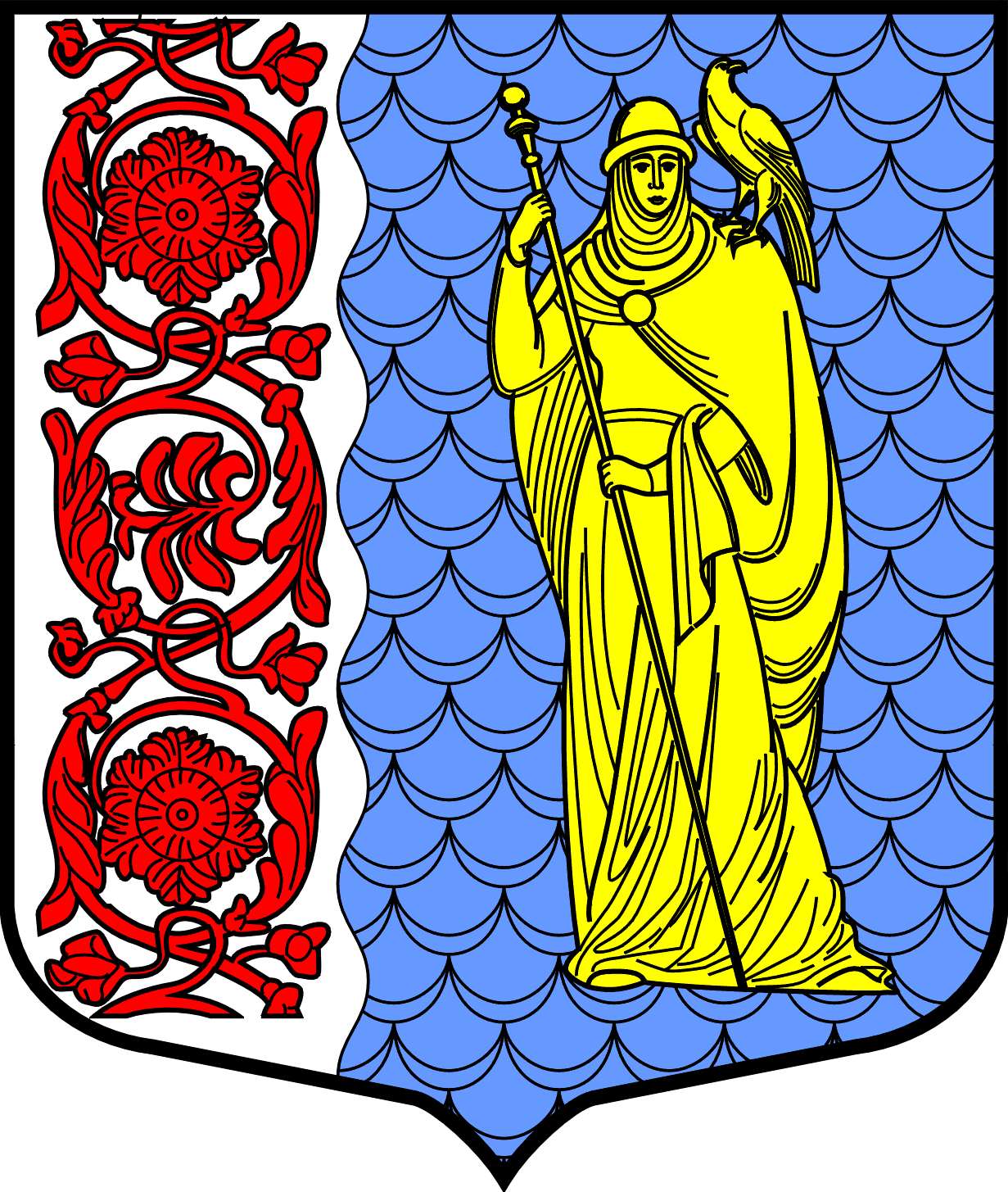 Администрация муниципального образованияСланцевский муниципальный район Ленинградской областиПОСТАНОВЛЕНИЕАдминистрация муниципального образованияСланцевский муниципальный район Ленинградской областиПОСТАНОВЛЕНИЕАдминистрация муниципального образованияСланцевский муниципальный район Ленинградской областиПОСТАНОВЛЕНИЕАдминистрация муниципального образованияСланцевский муниципальный район Ленинградской областиПОСТАНОВЛЕНИЕАдминистрация муниципального образованияСланцевский муниципальный район Ленинградской областиПОСТАНОВЛЕНИЕАдминистрация муниципального образованияСланцевский муниципальный район Ленинградской областиПОСТАНОВЛЕНИЕот 27.06.2017от 27.06.2017№977О комиссии по  рассмотрению и оценке предложений заинтересованных лиц для включения дворовой территории в муниципальную программу «Формирование  комфортной городской среды  на территории Сланцевского городского поселения на 2017-2022 годы»О комиссии по  рассмотрению и оценке предложений заинтересованных лиц для включения дворовой территории в муниципальную программу «Формирование  комфортной городской среды  на территории Сланцевского городского поселения на 2017-2022 годы»